Российская Федерация                                      Иркутская областьСлюдянский районДУМАКУЛТУКСКОГО ГОРОДСКОГО ПОСЕЛЕНИЯРЕШЕНИЕ«28»   января  2019г.                        р.п. Култук                                       № 01/19-4Д«О ВНЕСЕНИИ ИЗМЕНЕНИЙ В РЕШЕНИЕ ДУМЫ КУЛТУКСКОГО ГОРОДСКОГО ПОСЕЛЕНИЯ ОТ 17.11.2014Г №36/14-3Д «ОБ УСТАНОВЛЕНИИ НАЛОГА НА ИМУЩЕСТВО ФИЗИЧЕСКИХ ЛИЦ НА ТЕРРИТОРИИ КУЛТУКСКОГО МУНИЦИПАЛЬНОГО ОБРАЗОВАНИЯ ГОРОДСКОГО ПОСЕЛЕНИЯ»В соответствии с Федеральным законом от 6 октября 2003 г. № 131-ФЗ «Об общих принципах организации местного самоуправления в Российской Федерации», п.4 ст.5 Налогового кодекса Российской Федерации, главой 32 части второй Налогового кодекса Российской Федерации, руководствуясь  Уставом Култукского муниципального образования городское поселение зарегистрированного Министерством юстиции РФ по Иркутской области с изменениями и дополнениями от 05 декабря 2018 года №RU385181022018002ДУМА КУЛТУКСКОГО ГОРОДСКОГО ПОСЕЛЕНИЯ РЕШИЛА:Внести в решение Думы Култукского городского поселения от 17.11.2014г №36/14-3Д «Об установлении налога на имущество физических лиц на территории Култукского муниципального образования городского поселения» следующие изменения:1.1. п.5 изложить в следующей редакции: «Установить следующие налоговые ставки по налогу:
Ставки налога на  жилые дома, жилые помещения (квартиры, комнаты), гаражи, машино-место, единый недвижимый комплекс, объекты незавершенного строительства.Ставки налога на иные здания, строения, сооружения, помещения.2. Настоящее решение  вступает  в силу с момента официального опубликования и распространяется на налоговые периоды, начиная с 2018 года;               3. Признать утратившим силу решение Думы Култукского городского поселения от 27.08.2018 года №15/18 – 4Д «О внесении изменений в решение Думы Култукского городского поселения от 17.11.2014г №36/14-3Д «Об установлении налога на имущество физических лиц на территории Култукского муниципального образования городского поселения»;4.Опубликовать настоящее решение в приложении к газете  «Славное  море».Глава  Култукскогомуниципального образования:                                                             Ю.А. ШараповПредседатель Думы Култукскогомуниципального образования:                                                             В.В. ИневаткинСуммарная инвентаризационная стоимость объектов налогообложения, умноженная на коэффициент – дефлятор (с учетом доли налогоплательщика в праве общей собственности на каждый из таких объектов)Ставки налога, %До 300 тысяч рублей включительно0.1 (включительно)Свыше 300 тысяч рублей до 500 тысяч рублей (включительно)0,2 (включительно)Свыше 500 тысяч рублей до 1 миллиона рублей (включительно)0,31 (включительно)Свыше 1 миллиона рублей0,5 (включительно)Суммарная инвентаризационная стоимость объектов налогообложения, умноженная на коэффициент – дефлятор (с учетом доли налогоплательщика в праве общей собственности на каждый из таких объектов)Ставки налога, %До 300 тысяч рублей (включительно)0,1 (включительно)Свыше 300 тысяч рублей до 500 тысяч рублей (включительно)0,3 (включительно)Свыше 500 тысяч рублей 2,0 (включительно)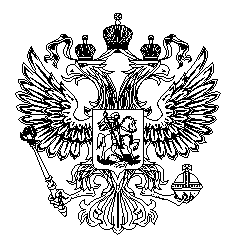 